All Stars Karate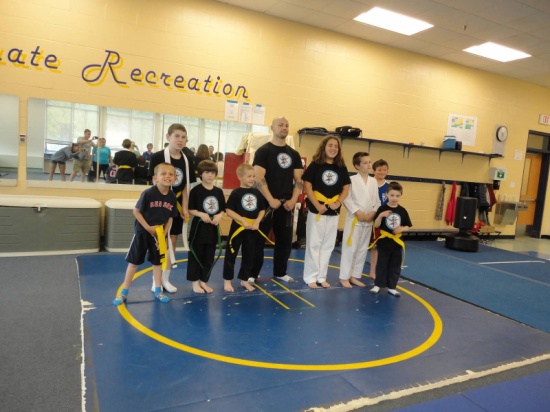 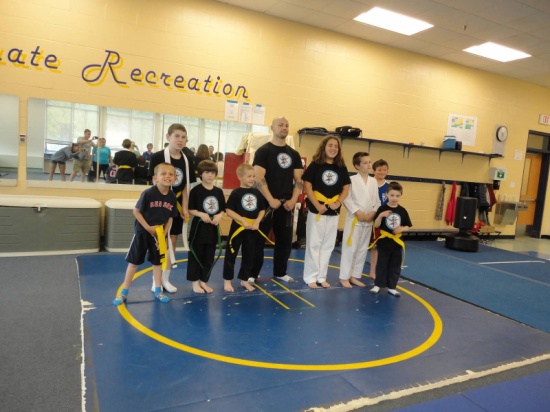 Today I am going to All Stars Karate.It will be fun to see my friends.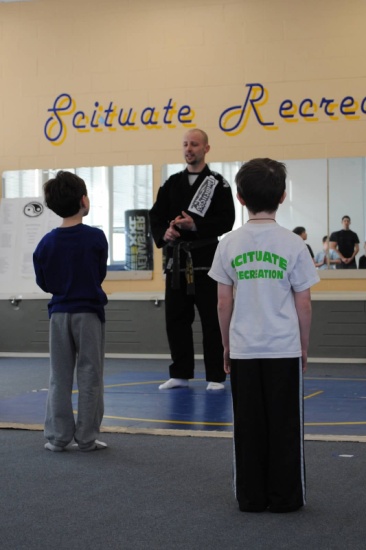 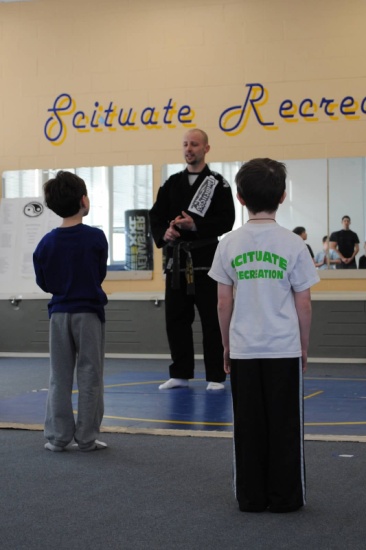 When class starts, Sensei Danny will tell me to line up.  I will find a place on the mat and stand at attention.  It is important to      have a quiet body, looking eyes and listening ears.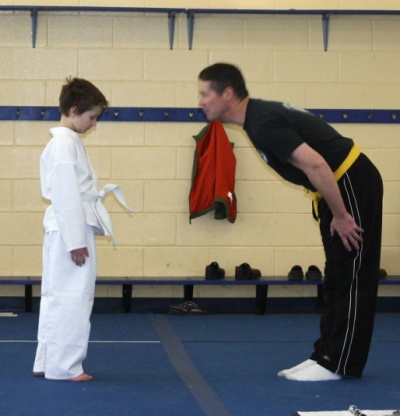 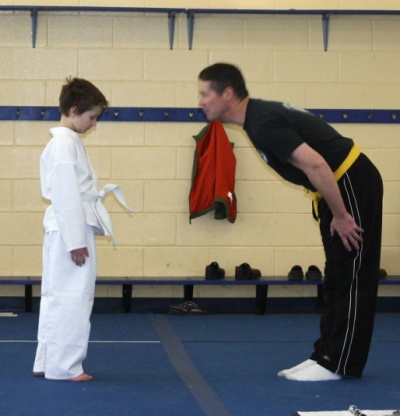 When everyone has found a spot, we will begin class with a bow to show respect.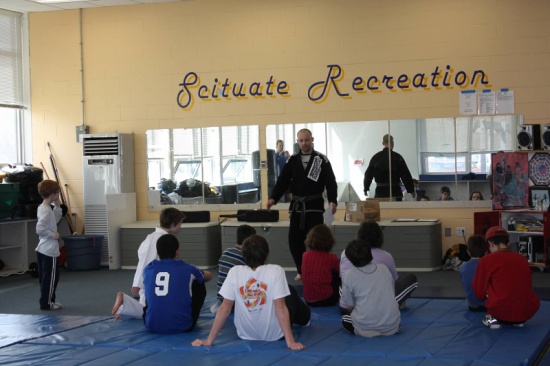 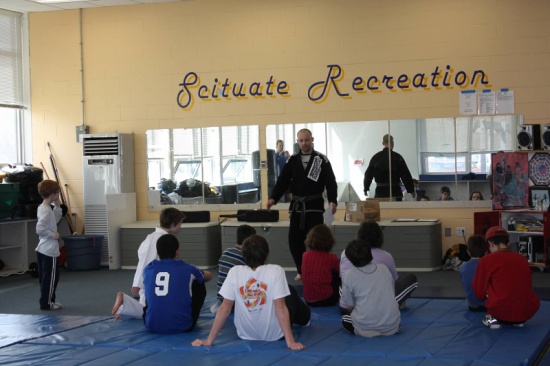 After we bow, the teachers will talk about the rules of Karate.  The three rules are: self control, respect and patience.  It is important to understand the rules and what they mean.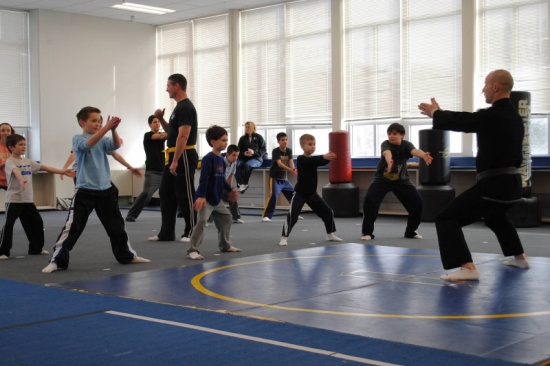 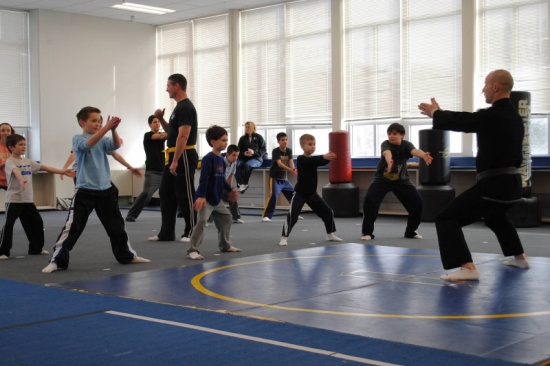 Next we will practice meditation. This is when we stand tall and focus on taking slow, deep breathes.When we are done, we will work on making 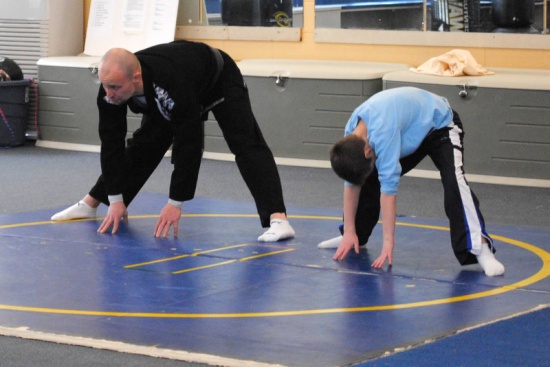 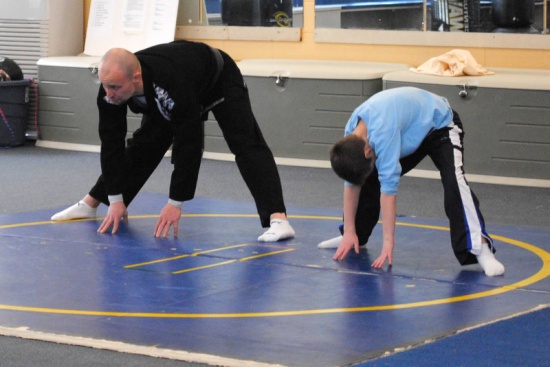 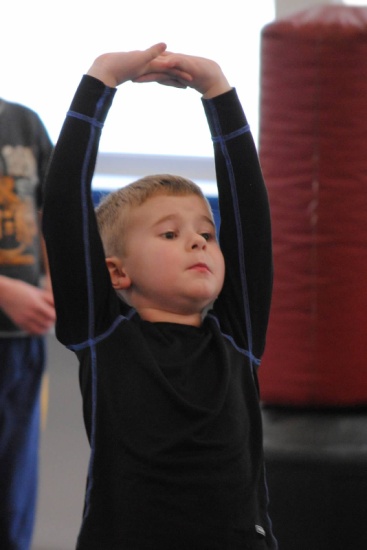 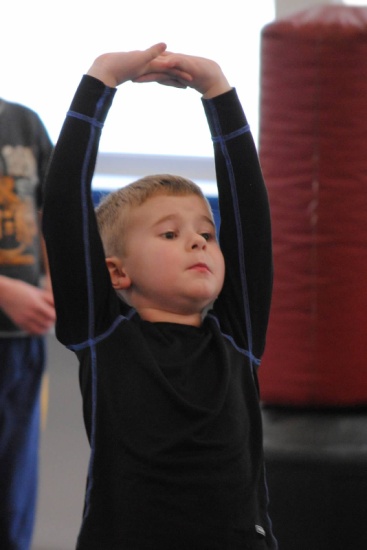 our mind and body strong by doing exercises.We may do jumping jacks, pushups, kicks, seal jumps, balancing, floor stretches, blocksand punches.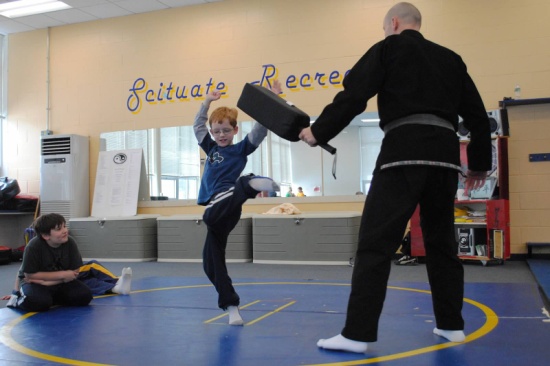 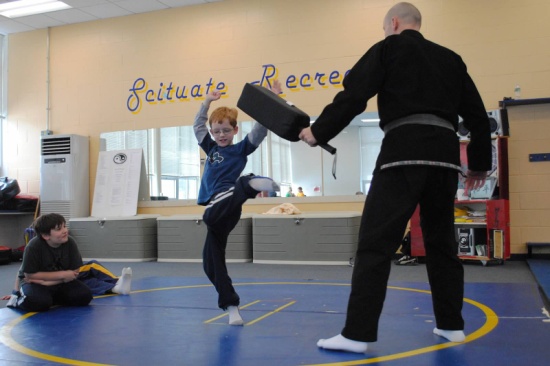 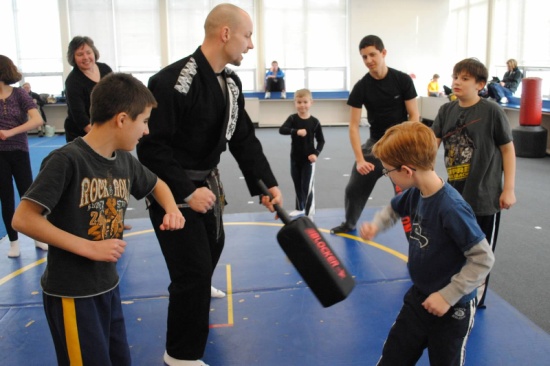 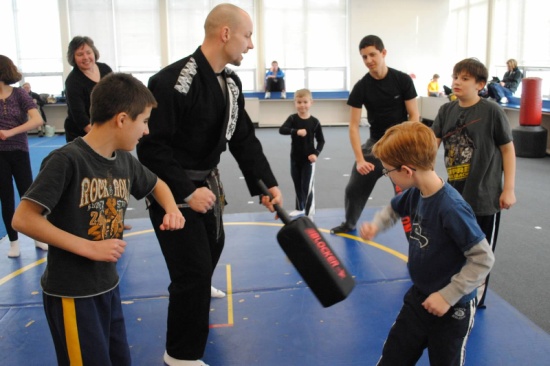 The last thing we will do is play games.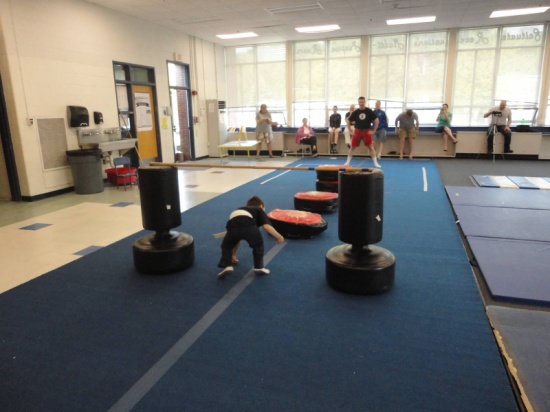 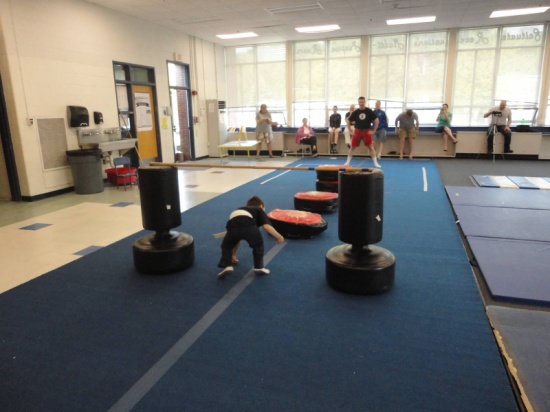 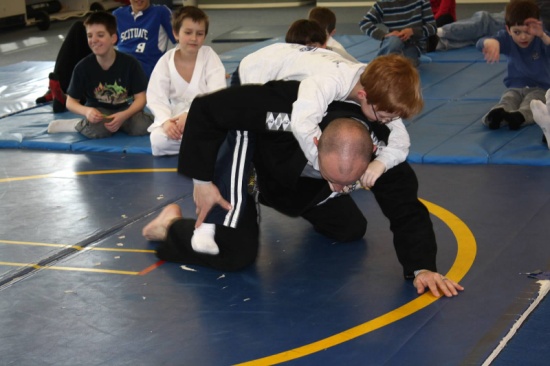 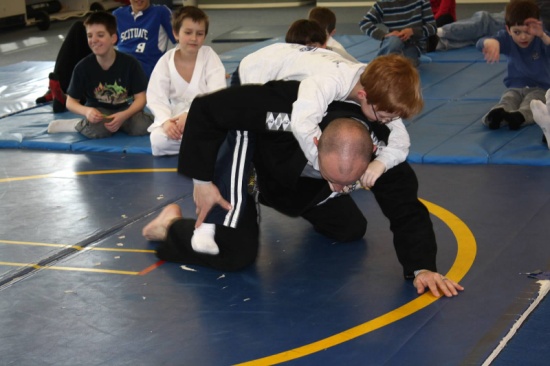 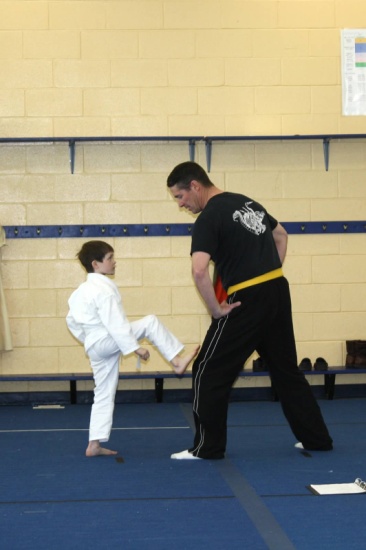 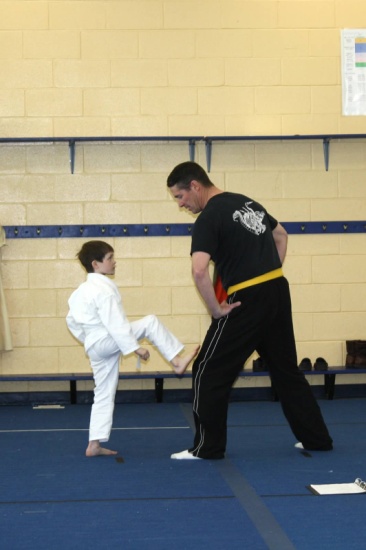 When the games are over, I will come back to the mat to finish.  I will say thank you to my teachers.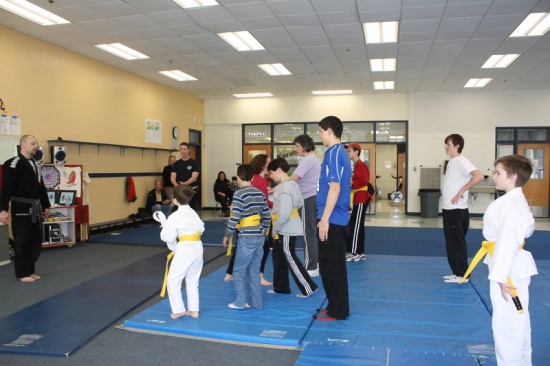 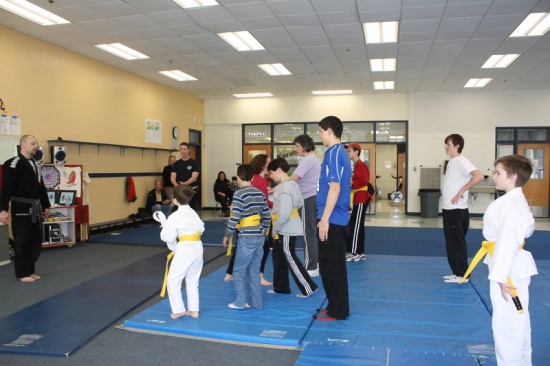 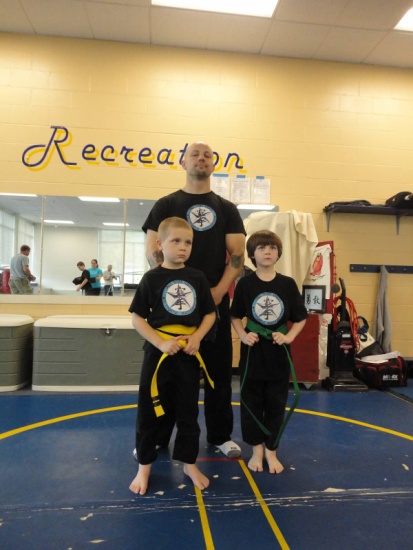 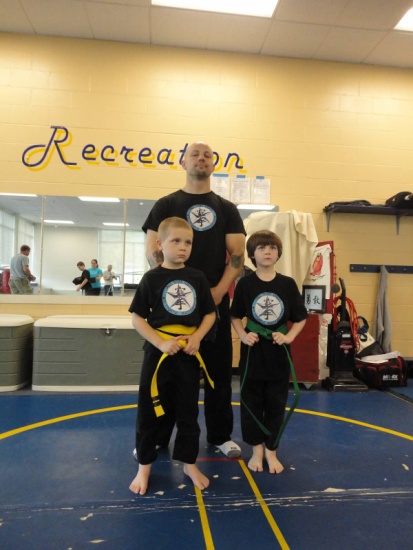 